Домашнее задание для 2 ДОП, от 28.02./2.03.24.20.03./23.03. - письменная и устная контрольная работа.Подготовка к контрольной работе.Новая тема: "Интервал тритон".Тритон - это интервал, в котором три тона. (Перепишите определение себе в тетрадь по теории). Есть два вида тритонов:Ув4 (4 ст, 3 тона);ум 5 (5 ст, 3 тона). Постройте два тритона от звуков “фа”, "соль", "ля", "си" вверх. Образец построения от звука "до" смотрите ниже: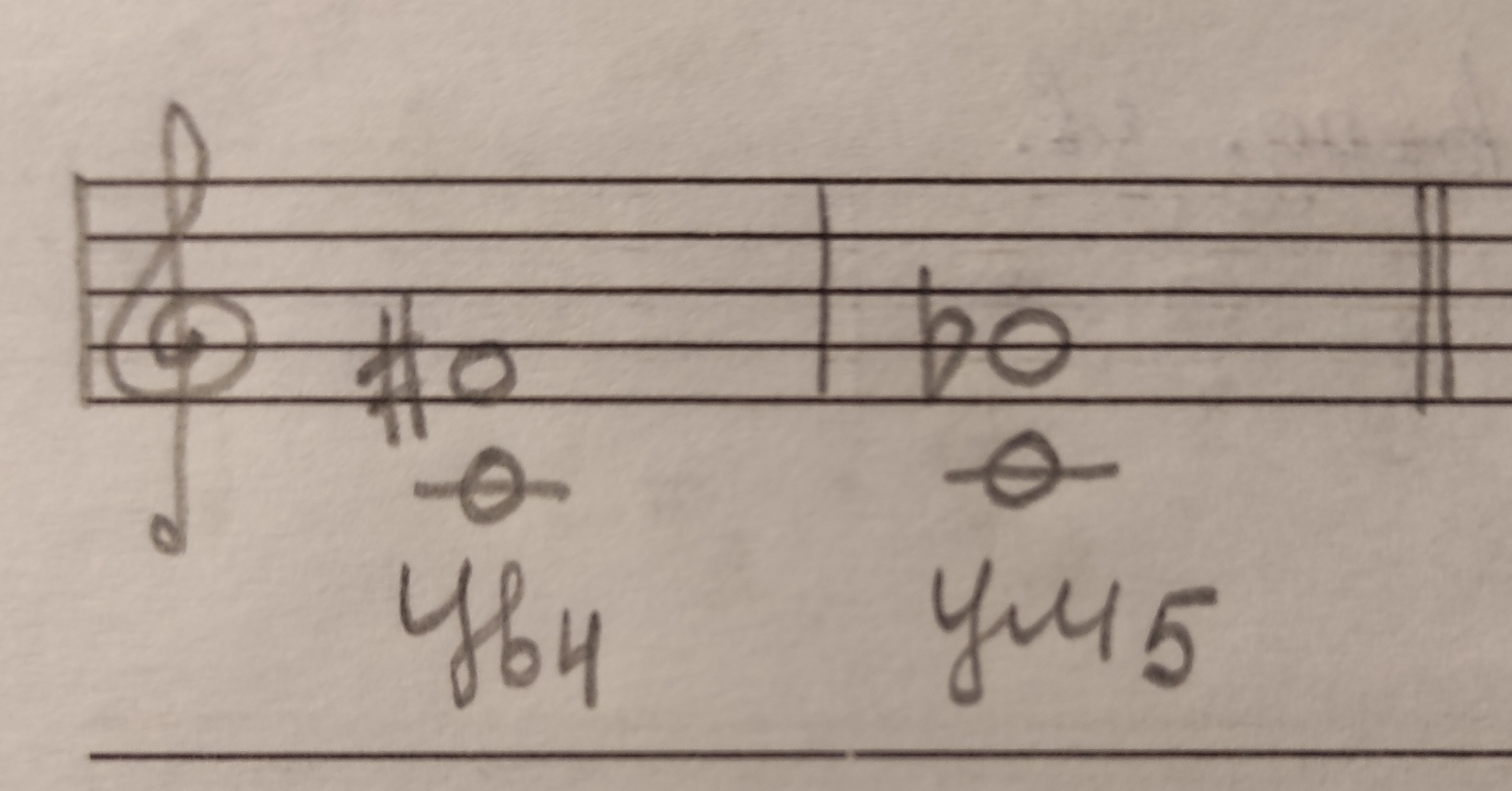 “Виды минора” (повторение). натуральный (т-пт-т-т-пт-т-т);гармонический (повышается VII ст.);мелодический (при движении вверх повышается VI, VII ст., а при движении вниз звучит как натуральный минор). Пименно постройте три вида минора в тональности “си минор”. Обязательно учитывайте ключевые знаки тональности (фа диез, до диез). 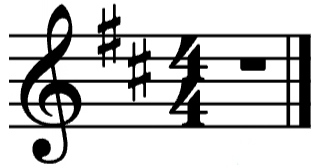 Таблица интервалов. Распечатать и сохранить как “шпаргалку” навсегда. Выучить наизусть! Обозн. Название интервалаСтупеневая величинаТоповая величинач1Чистая прима1 ст. 0 т. м2Малая секунда2 ст. 0,5 т. б2Большая секунда2 ст. 1 т. м3Малая терция3 ст. 1,5 т. б3Большая терция3 ст. 2 т. ч4Чистая кварта4 ст. 2,5 т. Ув4Увеличенная кварта4 ст. 3 т. ум5уменьшенная квинта5 ст. 3 т. ч5Чистая квинта5 ст. 3,5 т. м6Малая секста6 ст. 4 т. б6Большая секста6 ст. 4,5 т. м7Малая септима7 ст. 5 т. б7Большая септима7 ст. 5,5 т. ч8Чистая октава8 ст. 6 т. 